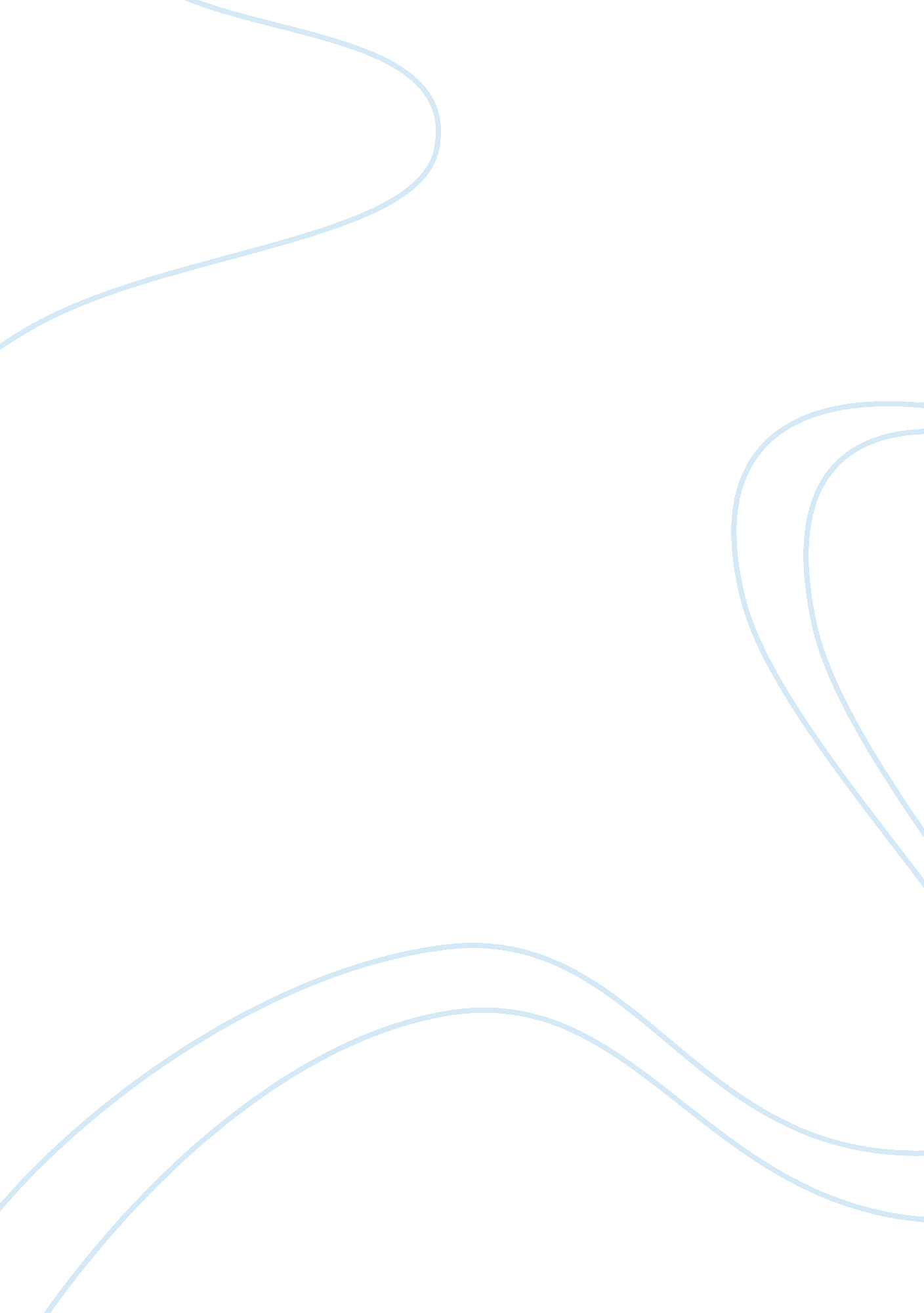 Cultural diversity assignment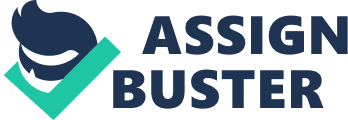 The rich marry the rich, and the poor marry the poor. The dads marry the dads and the woos marry the woos… And we all end up where we started. ” During the time of reading Looking for Librarian, I tried to pay attention to the main concepts of the book and what we are studying in class of social and cultural diversity. How does the statement “ The rich marry the rich, and the poor marry the poor. The dads marry the dads and the woos marry the woos… And we all end up where we started. Relate to social and cultural diversity. Well firstly let me introduce myself. Good morning/ afternoon classmates. For this assignment, I have decided to mainly focus on the social side of diversity rather than the cultural side. So how does the book Looking for Librarian compare to my chosen text, the movie The Perks of being a Wallflower. Well both these texts are oddly alike. They are both about young teenagers struggling to fit into society. Looking for Librarian, written by Melinda Merchant, is about a 17 yr. Old girl, Josephine Librarian or Josses, studying in her last year of school at SST Marsh’s, a wealthy catholic school. This already is one of Joke’s challenges run by social diversity, as she is on a scholarship from the school, compared to most of the other students who come from rich families who share the same social or cultural background. Joke’s Italian background mainly dominates her life, as she believes it is almost like a curse. Being raised by a single mum, with an interfering NOAA and a dad that Just comes into the picture after 17 years is tough on Josses. Becoming close with a friend and then losing him from the pressures of society ending in suicide. Having an interfering grandparent who finds out and knows about everything, so there is no privacy, makes fife difficult for Josses ad she feels she has no privacy of freedom. By the end of the book, Josses finally accepts who she is, her culture, her family, the society that she comes from. The Perks of being a Wallflower is pretty similar to Looking for Librarian. It is about a 15 year old boy, Charlie, who finds himself struggling as he tries to fit in at his new school. Charlie is a shy and naive kids trying to accept the loss of his aunt, how his best friend committed suicide, cope with his mental illness and his first love. Charlie starts writing to an imaginary friend about everything going on in his life, about how e blames himself for how his aunt died. Charlie meets Patrick and his sister Sam who he becomes close with and they help him over-come some of his issues and shyness. At the end of the film Charlie has overcome all of his problems and diversities. A quote from Charlie showing his approval of himself “ l can see it, this one moment when you Know you’re not a sac story, you are alive, Ana you stand up and see the lights on the building and everything that makes you wonder, and your listening to that song on that drive with the people you love most in this world and in this moment I swear we are infinite. The book Looking for Librarian was written in the ass’s, and here it is now 2013. Society has changed, people have evolved, and technology has been improved. The quote “ The rich marry the rich, and the poor marry the poor. The dads marry the dads and the woos marry the woos… And we all end up where we started. ” I believe is false. In the ass’s it would have been more common for Greeks to marry Greeks, rich people to marry rich people or the poor marrying poor, but now a days if you fall in love and get married, its not because your both rich, or both English, you get married because its love. 